ANEXO  III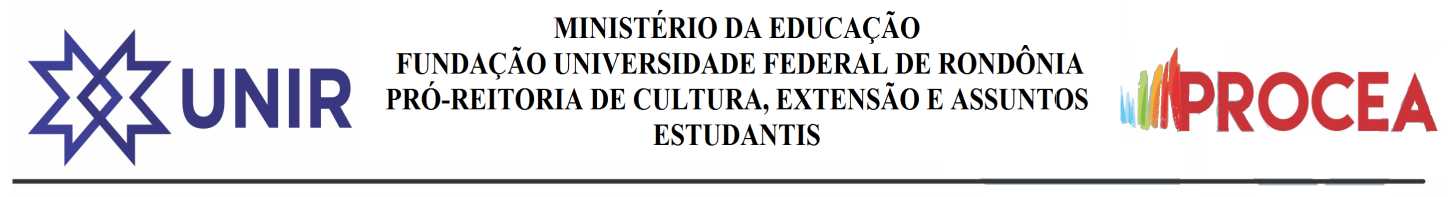 RECURSO CONTRA RESULTADO PRELIMINARIDENTIFICAÇÃO DO CANDIDATONome: _______________________________________________________________________CPF: ________________________________Campus:_____________________________Telefone:____________________________E-mail:______________________________SOLICITAÇÃOComo candidato à Bolsa de Tradutor Intérprete de Língua de Sinais, venho requerer, em grau de recurso, revisão do meu processo de seleção do Edital nº 02/2020/PROCEA, pela seguinte justificativa:__________________________________________________________________________________________________________________________________________________________________________________________________________________________________________________________________________________________________________________________________________________________________________________________________________________________________________________________________________________________________________________________________________________________________________________________________________________________________________________________________________________________________________________________________________________________________							__________, _____ de ___________ de _______.________________________________________Assinatura do candidatoObs: O preenchimento de todos os campos é obrigatório. 